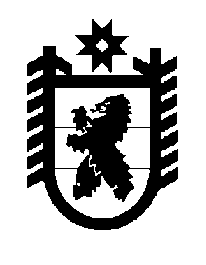 Российская Федерация Республика Карелия    ПРАВИТЕЛЬСТВО РЕСПУБЛИКИ КАРЕЛИЯПОСТАНОВЛЕНИЕот  3 июня 2016 года № 204-Пг. Петрозаводск О внесении изменения в Положение о Министерстве по природопользованию и экологии  Республики Карелия 	Правительство Республики Карелия п о с т а н о в л я е т:	Внести в пункт 9 Положения о Министерстве по природопользованию и экологии Республики Карелия, утвержденного постановлением Правительства Республики Карелия от 6 октября 2010 года № 206-П (Собрание законодательства Республики Карелия, 2010, № 10, ст. 1297;                 № 12, ст. 1702; 2011, № 3, ст. 309; № 10, ст. 1648; 2012, № 11, ст. 2027; 2013, № 1, ст. 67; № 2, ст. 250; № 10, ст. 1843; № 12, ст. 2282; 2014, № 7,                   ст. 1292; № 10, ст. 1831; 2015, № 5, ст. 930; № 8, ст. 1543), изменение, дополнив подпункт 11 абзацами следующего содержания: 	«участвует в проведении в пределах своей компетенции государственной политики в области обращения с отходами на территории Республики Карелия; 	разрабатывает территориальную схему в области обращения с отходами, в том числе с твердыми коммунальными отходами;	разрабатывает и реализует региональную программу в области обращения с отходами, в том числе с твердыми коммунальными отходами, участвует в разработке и выполнении федеральных программ в области обращения с отходами;	устанавливает нормативы образования отходов и лимиты на их размещение, порядок их разработки и утверждения применительно к хозяйственной и (или) иной деятельности юридических лиц и индивидуальных предпринимателей (за исключением субъектов малого и среднего предпринимательства), в процессе которой образуются отходы на объектах, подлежащих региональному государственному экологическому надзору;	осуществляет прием отчетности об образовании, утилизации, обезвреживании, о размещении отходов, представляемой в уведомительном порядке субъектами малого и среднего предпринимательства, в процессе хозяйственной и (или) иной деятельности которых образуются отходы на объектах, подлежащих региональному государственному экологическому надзору, установление порядка ее представления и контроля;	разрабатывает порядок ведения регионального кадастра отходов;	ведет региональный кадастр отходов;	утверждает методические указания по разработке проектов нормативов образования отходов и лимитов на их размещение применительно к хозяйственной и (или) иной деятельности индивидуальных предпринимателей, юридических лиц (за исключением субъектов малого и среднего предпринимательства), в процессе которой образуются отходы на объектах, подлежащих региональному государственному экологическому надзору;	участвует в организации обеспечения доступа к информации в области обращения с отходами;».           Глава Республики  Карелия                       			      	        А.П. Худилайнен